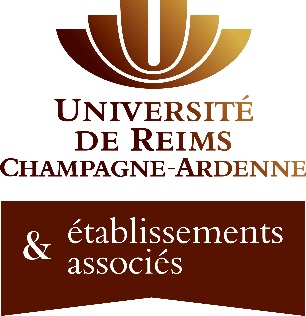 Reims, le 28 aout 2019Communiqué de presse  Le réseau d'établissements de l'enseignement supérieur et de la recherche de Champagne-Ardenne fête sa rentrée sur la foire de Châlons Porté par l’université de Reims Champagne-Ardenne, le réseau d'établissements de l'enseignement supérieur et de la recherche de Champagne-Ardenne associe 19 établissements :Les acteurs de l’enseignement supérieur, de la recherche (ESR) du site champardennais se sont engagés autour d’une ambition partagée : renforcer l’attractivité académique et économique du territoire et son intensité scientifique.Au programme :Du 30 août au 09 septembre, dans le cadre de la foire de Châlons, le réseau d’établissement de l’enseignement supérieur et de la recherche de Champagne-Ardenne proposera de nombreuses animations et conférences selon les thématiques suivantes (cliquer sur la thématique de la journée pour en savoir plus) :Le vendredi 30 août : Journée Industrie du futur9h : Table ronde « Enseignement supérieur et recherche dans le domaine de la vigne et du vin en Grand Est » - espace Chardonnay Le samedi 31 août : Journée Vigne et VinLe dimanche 1er septembre : Journée International, Culture et SportLe lundi 2 septembre : Journée Formation15h : Signature de convention de partenariat entre l’URCA et l’APEC – sur standLe mardi 3 septembre : Journée E-santé10h30 : Signature de la convention de partenariat entre l’URCA et l’association NQT – sur standLe mercredi 4 septembre : Journée Environnement / MSHLe jeudi 5 septembre : Journée AEBB14h30 : Table ronde « Le biocontrôle ou comment protéger vos cultures durablement »Le vendredi 6 septembre : Journée Entrepreneuriat12h : Inauguration du club des entreprises – espace MagnumLe samedi 7 septembre : Journée ArtLe dimanche 8 septembre : Journée Intelligence ArtificielleLe lundi 9 septembre : Journée SéniorsLes établissements du réseau d'établissements de l'enseignement supérieur et de la recherche de Champagne-Ardenne se sont engagés à coopérer sur 12 thématiques : recherche, formation initiale,  formation continue, numérique, international, vie étudiante, entrepreneuriat étudiant, formation doctorale, pilotage, orientation et insertion, innovation pédagogique, et diffusion et culture scientifique, technique et industrielle (C.S.T.I.).Contact : Marie Odette VICTOR, directrice de la communication, Université de Reims Champagne-Ardenne, marie-odette.victor@univ-reims.fr, tél. : 06 75 65 00 32AccusticaAgroParisTechCentraleSupélecCESI - campus de ReimsCentre Hospitalier Universitaire (CHU) de ReimsCentre National des Arts du Cirque (CNAC)Conservatoire National des Arts et Métiers (CNAM)CREPSCROUS de Reims,EPF école d’ingénieurs, campus de TroyesEcole Supérieure d’Art et de Design (ESAD) de ReimsEcole Spéciale des Travaux Publics, du bâtiment et de l’industrie, campus de Troyes (ESTP)Y SCHOOLSInstitut GodinotInstitut Régional du Travail Social (IRTS) de Champagne-ArdenneNEOMA Business SchoolUniversité de Technologie de TroyesSciencePo